The 9 Laws to Reach Business Speaking SuccessLaw One: Give Value First Give Value and you’ll be the first choice to be booked to speak again and again.Law Two: There Is No Such Thing As a Free SpeechALWAYS Have a Purpose in Mind.Law Three: Just Do ItPerfect is the Enemy of GreatLaw Four: Tell True StoriesDon’t Fake AuthenticityLaw Five: Make a Deal You Can Live With (But, They Can’t Live Without)Use a Letter of Agreement.Law Six: Create Info ProductsThe Enrollment FormLaw Seven: Offer an ExperienceExercises make you Memorable.Law Eight: Ask for EngagementAsk for What You WantLaw Nine: Have FunIdentify and Speak to Target-Rich Environments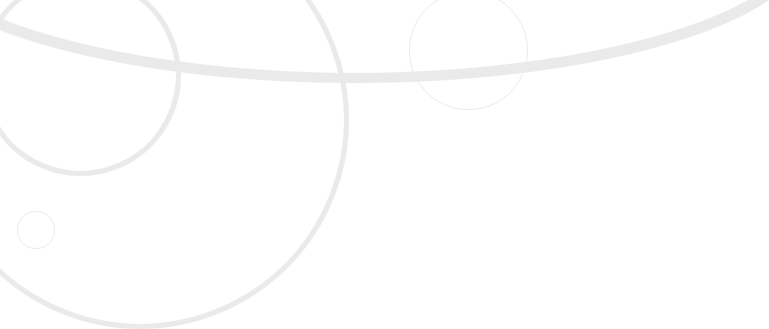 